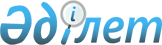 О внесении изменений в постановление Правительства Республики Казахстан от 17 февраля 2017 года № 71 "О некоторых вопросах министерств здравоохранения и национальной экономики Республики Казахстан"Постановление Правительства Республики Казахстан от 20 сентября 2018 года № 582.
      Правительство Республики Казахстан ПОСТАНОВЛЯЕТ:
      1. Внести в постановление Правительства Республики Казахстан от 17 февраля 2017 года № 71 "О некоторых вопросах министерств здравоохранения и национальной экономики Республики Казахстан" (САПП Республики Казахстан 2017 г., № 6, ст. 41) следующие изменения:
      в Положении о Министерстве здравоохранения Республики Казахстан, утвержденном указанным постановлением:
      пункт 1 изложить в следующей редакции:
      "1. Министерство здравоохранения Республики Казахстан (далее – Министерство) является государственным органом Республики Казахстан, осуществляющим руководство в области охраны здоровья граждан, медицинской и фармацевтической науки, медицинского и фармацевтического образования, обращения лекарственных средств, изделий медицинского назначения и медицинской техники, контроля за качеством медицинских услуг, санитарно-эпидемиологического благополучия населения, контроля и надзора за соблюдением требований, установленных техническими регламентами и нормативными документами, а также в области безопасности пищевой продукции на стадии ее реализации (далее – регулируемая сфера), межотраслевую координацию, стратегические, регулятивные, контрольно-надзорные, реализационные и разрешительные функции.";
      часть вторую пункта 13 изложить в следующей редакции:
      "Если Министерству законодательными актами предоставлено право осуществлять приносящую доходы деятельность, то доходы, полученные от такой деятельности, направляются в доход государственного бюджета, если иное не установлено законодательством Республики Казахстан.";
      пункт 16 изложить в следующей редакции:
      "16. Функции:
      функции центрального аппарата:
      1) формирование и реализация государственной политики в области здравоохранения, в сфере санитарно-эпидемиологического благополучия населения и охраны общественного здоровья;
      2) разработка и реализация программ в области здравоохранения, в сфере санитарно-эпидемиологического благополучия населения;
      3) разработка и утверждение в пределах своей компетенции нормативных правовых актов, форм учетной и отчетной документации, правовых актов, в том числе методических рекомендаций в области здравоохранения, в сфере санитарно-эпидемиологического благополучия населения; нормативных документов в области безопасности пищевой продукции, подлежащей санитарно-эпидемиологическому надзору;
      4) определение приоритетов научных разработок, организация проведения научных исследований и координация научного сопровождения в области здравоохранения, разработка концепции медицинской науки;
      5) осуществление международного сотрудничества в области здравоохранения, в том числе в сфере санитарно-эпидемиологического благополучия населения, медицинской и фармацевтической науки, медицинского и фармацевтического образования;
      6) заключение меморандумов (соглашений) с руководителями местных исполнительных органов, направленных на достижение конечных результатов деятельности в области здравоохранения;
      7) осуществление мониторинга реализации политики в области здравоохранения;
      8) организация медицинской помощи;
      9) разработка и утверждение стандартов и регламентов в области здравоохранения;
      10) организация формирования здорового образа жизни и здорового питания;
      11) осуществление формирования и реализации государственного социального заказа по вопросам охраны здоровья и пропаганды здорового образа жизни среди молодежи;
      12) внедрение новых методов профилактики, диагностики, лечения и медицинской реабилитации, а также по контролю за ними;
      13) обеспечение развития медицинской и фармацевтической науки и координации научной деятельности в области здравоохранения;
      14) утверждение положений об интернатуре и резидентуре;
      15) утверждение перечня клинических специальностей интернатуры, резидентуры;
      16) размещение государственного образовательного заказа на подготовку, переподготовку и повышение квалификации кадров в области здравоохранения;
      17) обеспечение совместно с уполномоченным органом в области образования подготовки врачей общей практики, педиатров и средних медицинских работников по вопросам раннего выявления детей группы риска;
      18) утверждение порядка повышения квалификации и переподготовки медицинских и фармацевтических кадров, а также квалификационных требований к организациям, реализующим программы дополнительного медицинского и фармацевтического образования;
      19) утверждение государственных общеобязательных стандартов и типовых профессиональных учебных программ по медицинским и фармацевтическим специальностям, а также положения о клинических базах организаций образования в области здравоохранения и требований, предъявляемых к ним;
      20) утверждение типовых учебных программ по медицинским и фармацевтическим специальностям по согласованию с уполномоченным органом в области образования;
      21) осуществление планирования подготовки медицинских и фармацевтических кадров в пределах своих полномочий с учетом потребности отрасли;
      22) осуществление научно-медицинской экспертизы научных проектов и программ, научно-медицинских разработок в области здравоохранения;
      23) определение порядка выдачи заключений (разрешительных документов) на ввоз на территорию Республики Казахстан и вывоз с территории Республики Казахстан гемопоэтических стволовых клеток, костного мозга в случае их перемещения с целью проведения неродственной трансплантации, а также образцов клеток, тканей, биологических жидкостей и секретов, в том числе продуктов жизнедеятельности человека, физиологических и патологических выделений, мазков, соскобов, смывов, предназначенных для диагностических научных целей или полученных в процессе проведения биомедицинских исследований;
      24) утверждение состава и положения о формулярной комиссии уполномоченного органа;
      25) утверждение стандартов аккредитации в области здравоохранения;
      26) утверждение требований по проведению клинических и доклинических (неклинических) исследований;
      27) разработка и утверждение правил поощрения работников организаций здравоохранения, участвующих в оказании комплекса мероприятий в рамках гарантированного объема бесплатной медицинской помощи (далее – ГОБМП), и правил присвоения почетных званий в области здравоохранения;
      28) мониторинг оказания объема медицинской помощи и обеспечения эффективного использования ресурсов в рамках ГОБМП и в системе обязательного социального медицинского страхования (далее - ОСМС);
      29) проведение оценки системы мотивации работников медицинских организаций, ориентированной на достижение конечного результата работы в рамках ГОБМП и в системе ОСМС;
      30) осуществление координации и мониторинга внедрения и исполнения программ и направлений, реализуемых в рамках ГОБМП и в системе ОСМС;
      31) согласование назначения руководителей местных органов государственного управления здравоохранением;
      32) утверждение состава и положения Центральной комиссии по вопросам этики;
      33) осуществление мероприятий по оснащению государственных организаций здравоохранения;
      34) обеспечение готовности подведомственных организаций по предупреждению и лечению заболеваний населения при чрезвычайных ситуациях;
      35) определение порядка и условий оказания платных услуг в организациях здравоохранения;
      36) утверждение правил направления граждан Республики Казахстан на лечение за рубеж за счет бюджетных средств;
      37) утверждение порядка обеспечения лекарственными средствами граждан;
      38) разработка и утверждение правил проведения оценки безопасности и качества лекарственных средств и изделий медицинского назначения, зарегистрированных в Республике Казахстан;
      39) утверждение перечня социально значимых заболеваний и заболеваний, представляющих опасность для окружающих;
      40) утверждение порядка проведения экспертизы временной нетрудоспособности, а также выдачи листа и справки о временной нетрудоспособности;
      41) утверждение квалификационных требований, предъявляемых к медицинской и фармацевтической деятельности;
      42) определение порядка возмещения затрат организациям здравоохранения за счет бюджетных средств;
      43) утверждение порядка оказания медицинской помощи;
      44) утверждение порядка оказания первичной медико-санитарной помощи, а также прикрепления граждан к организациям первичной медико-санитарной помощи;
      45) утверждение порядка оказания консультативно-диагностической помощи;
      46) утверждение порядка оказания стационарной помощи;
      47) утверждение порядка оказания стационарозамещающей помощи;
      48) утверждение порядка оказания скорой медицинской помощи;
      49) утверждение порядка предоставления медицинской помощи в форме санитарной авиации;
      50) утверждение порядка восстановительного лечения и медицинской реабилитации, в том числе и детской медицинской реабилитации;
      51) разработка и утверждение Государственной фармакопеи Республики Казахстан;
      52) определение списка лекарственных средств, изделий медицинского назначения и медицинской техники, закупаемых у единого дистрибьютора;
      53) разработка и утверждение правил применения технических средств контроля, приборов наблюдения и фиксации, фото-, видеоаппаратуры, применяемых в медицинских организациях в целях обеспечения защиты прав пациентов;
      54) координация деятельности субъектов здравоохранения;
      55) определение порядка проведения аттестации на профессиональную компетентность специалистов в области здравоохранения;
      56) разработка и утверждение нормативов оснащения доклинических симуляционных кабинетов медицинских колледжей;
      57) утверждение порядка формирования реестра субъектов здравоохранения, осуществляющих оптовую и розничную реализацию изделий медицинского назначения и медицинской техники в уведомительном порядке;
      58) определение порядка разработки и утверждения Казахстанского национального лекарственного формуляра, а также порядка разработки и согласования лекарственных формуляров организаций здравоохранения;
      59) утверждение правил проведения инспектирования в сфере обращения лекарственных средств, изделий медицинского назначения и медицинской техники;
      60) утверждение перечней организаций для проведения доклинических (неклинических), клинических исследований биологически активных веществ, фармакологических и лекарственных средств, изделий медицинского назначения и медицинской техники;
      61) утверждение порядка проведения медицинских осмотров лиц, претендующих на получение права управления транспортными средствами;
      62) определение порядка аккредитации в области здравоохранения;
      63) определение порядка обеспечения получения гражданами Республики Казахстан и оралманами ГОБМП;
      64) утверждение перечня клинических баз;
      65) утверждение типовой формы договора закупа услуг у субъектов здравоохранения в рамках ГОБМП и в системе ОСМС;
      66) определение порядка забора, хранения и использования крови и тканей лиц, подвергшихся воздействию ионизирующего излучения;
      67) утверждение порядка и условий совершения и передачи организациям здравоохранения анатомического дара;
      68) утверждение государственного норматива сети организаций здравоохранения;
      69) определение порядка выплат донорам за донацию крови и ее компонентов;
      70) утверждение порядка оказания паллиативной помощи и сестринского ухода;
      71) утверждение положения о деятельности организаций и (или) структурных подразделений организаций здравоохранения, осуществляющих лабораторную диагностику, а также объем и виды проводимых ими исследований;
      72) утверждение положения о деятельности организаций и (или) структурных подразделений организаций здравоохранения, осуществляющих патологоанатомическую диагностику, а также порядка проведения патологоанатомического вскрытия;
      73) утверждение порядка организации и проведения внутренней и внешней экспертиз качества медицинских услуг;
      74) разработка и утверждение типового договора по предоставлению медицинской помощи в рамках ГОБМП, заключаемого между пациентом и медицинской организацией;
      75) разработка и утверждение методики осуществления экспертной оценки оптимальных технических характеристик и клинико-технического обоснования медицинской техники;
      76) определение порядка взаимодействия по контрактному фракционированию;
      77) утверждение перечня орфанных препаратов;
      78) утверждение состава аптечки для оказания первой помощи;
      79) утверждение перечня орфанных (редких) заболеваний;
      80) утверждение перечня медицинских противопоказаний для заключения трудовых договоров в сфере тяжелых работ, работ с вредными (особо вредными) и (или) опасными условиями труда, на подземных работах, а также для допуска лиц декретированной группы населения к работе;
      81) разработка и утверждение правил формирования цен на лекарственные средства и изделия медицинского назначения в рамках ГОБМП;
      82) разработка и утверждение правил осуществления сервисного обслуживания медицинской техники в Республике Казахстан;
      83) разработка и утверждение правил допуска иностранных специалистов к клинической практике, за исключением лиц, приглашенных к осуществлению профессиональной медицинской деятельности в Национальном холдинге в области здравоохранения и его дочерних организациях, а также в "Назарбаев Университет" или его медицинских организациях, в медицинских организациях Управления делами Президента Республики Казахстан;
      84) разработка и утверждение надлежащих фармацевтических практик;
      85) разработка и утверждение правил оказания сурдологической помощи населению Республики Казахстан;
      86) определение порядка прижизненного добровольного пожертвования тканей (части ткани) и (или) органов (части органов) после смерти в целях трансплантации;
      87) определение порядка создания условий работодателями для прохождения профилактических медицинских осмотров лицам, подлежащим данным осмотрам в рамках ГОБМП;
      88) разработка и утверждение инструкции, алгоритмов и методических рекомендаций по организации оказания медицинской помощи;
      89) разработка и утверждение методики формирования (расчета) показателей в области здравоохранения;
      90) определение порядка закупа товаров и услуг для осуществления экспертизы при государственной регистрации лекарственных средств, изделий медицинского назначения и оценке их безопасности и качества;
      91) разработка и утверждение положения о деятельности врачебно-консультативной комиссии;
      92) утверждение порядка проведения аккредитации испытательных лабораторий, осуществляющих монопольную деятельность по экспертизе и оценке безопасности и качества лекарственных средств, изделий медицинского назначения;
      93) утверждение порядка и сроков проведения сертификации специалистов в области здравоохранения, а также порядка оценки профессиональной подготовленности и подтверждения соответствия квалификации специалистов в области здравоохранения;
      94) утверждение порядка и условий допуска к сертификации специалистов в области здравоохранения лиц, получивших медицинское образование за пределами Республики Казахстан;
      95) разработка норм и лимитов, обеспечивающих финансовую устойчивость фонда социального медицинского страхования;
      96) разработка ежегодного предложения об установлении предельной величины процентной ставки комиссионного вознаграждения от активов фонда социального медицинского страхования, направляемого на обеспечение деятельности фонда социального медицинского страхования;
      97) утверждение порядка, срока выдачи и отзыва свидетельства о присвоении квалификационной категории для специалистов в области здравоохранения, за исключением специалистов в сфере санитарно-эпидемиологического благополучия населения;
      98) разработка и определение порядка и сроков исчисления (удержания) и перечисления отчислений и (или) взносов;
      99) разработка размеров резервов фонда социального медицинского страхования на покрытие непредвиденных расходов;
      100) разработка и утверждение размеров тарифов на медицинские услуги, предоставляемые в рамках ГОБМП за счет средств республиканского бюджета и в системе ОСМС;
      101) формирование перечня ГОБМП;
      102) разработка перечня финансовых инструментов для инвестирования активов фонда социального медицинского страхования;
      103) разработка и утверждение перечня, форм, сроков представления финансовой и иной отчетности фондом социального медицинского страхования для обеспечения контрольных функций;
      104) осуществление анализа, оценки и контроля финансовой устойчивости фонда социального медицинского страхования;
      105) разработка и утверждение методики формирования тарифов на медицинские услуги в системе обязательного медицинского страхования;
      106) утверждение видов и порядка предоставления высокотехнологичных медицинских услуг;
      107) осуществление координации деятельности медицинских организаций, оказывающих высокотехнологичные медицинские услуги;
      108) утверждение предельных цен на закуп лекарственных средств и изделий медицинского назначения в рамках ГОБМП и обязательного социального медицинского страхования;
      109) утверждение порядка оптовой и розничной реализации лекарственных средств, изделий медицинского назначения и медицинской техники;
      110) утверждение порядка формирования объединенной комиссии по качеству медицинских услуг, положения о ее деятельности;
      111) утверждение правил закупа услуг у субъектов здравоохранения в рамках ГОБМП и в системе ОСМС;
      112) установление цен на товары (работы, услуги), производимые и (или) реализуемые субъектом государственной монополии по согласованию с антимонопольным органом;
      113) установление перечня заболеваний, при наличии которых лицо не может усыновить ребенка, принять его под опеку или попечительство, патронат;
      114) разработка и пересмотр отраслевой рамки квалификаций в области здравоохранения;
      115) разработка и утверждение стандартов и регламентов государственных услуг;
      116) утверждение проверочных листов и критериев оценки степени риска совместно с уполномоченным органом по предпринимательству;
      117) утверждение минимальных социальных стандартов в сферах здравоохранения;
      118) оказание в пределах своей компетенции государственных услуг, в том числе электронных;
      119) организация подготовки, повышения квалификации и переподготовки кадров в области здравоохранения;
      120) организация разъяснительной работы среди населения по вопросам охраны общественного здоровья, санитарно-эпидемиологического благополучия населения;
      121) создание консультативно-совещательных и экспертных комиссий;
      122) обеспечение ведомственного статистического наблюдения в области здравоохранения;
      123) взаимодействие с общественными объединениями по реализации государственной политики в области здравоохранения;
      124) осуществление взаимодействия и сотрудничества с молодежными организациями по вопросам здравоохранения;
      125) рассмотрение обращений физических и юридических лиц по вопросам здравоохранения;
      126) методическая и организационная координация работы уполномоченных государственных органов, субъектов здравоохранения и иных организаций в области здравоохранения, охраны общественного здоровья;
      127) создание и обеспечение функционирования электронных информационных ресурсов и информационных систем, информационно-коммуникационных сетей в области здравоохранения, в сфере санитарно-эпидемиологического благополучия населения, организация доступа к ним физических и юридических лиц в соответствии с законодательством Республики Казахстан в сфере информатизации;
      128) обеспечение согласования технических параметров ведомственных медицинских информационных систем, а также содержания электронных информационных ресурсов государственных органов, имеющих ведомственные медицинские службы;
      129) осуществление стратегических, регулятивных, реализационных и контрольно-надзорных функций в пределах компетенции;
      130) утверждение перечня продукции и эпидемически значимых объектов, подлежащих государственному санитарно-эпидемиологическому контролю и надзору, с распределением по группам по согласованию с уполномоченными органами по предпринимательству и в области охраны окружающей среды в пределах их компетенции;
      131) утверждение системы оценки управления рисками в регулируемой сфере;
      132) определение перечня сведений, необходимых для осуществления камерального контроля, а также порядка их представления таможенными органами, уполномоченным органом в области технического регулирования, органами по подтверждению соответствия и испытательными лабораториями (центрами);
      133) утверждение правил проведения санитарно-эпидемиологической экспертизы;
      134) утверждение формы представления информации о проведенном санитарно-эпидемиологическом аудите;
      135) утверждение порядка проведения санитарно-эпидемиологического аудита;
      136) определение порядка ввоза, производства и реализации нейодированной пищевой соли;
      137) утверждение перечня отдельных видов пищевой продукции, в производстве которой используется нейодированная соль;
      138) установление санитарно-эпидемиологических требований по йодированию соли и других обогащенных соединениями йода пищевых продуктов;
      139) определение порядка ведения регистра потенциально опасных химических, биологических веществ, запрещенных к применению в Республике Казахстан;
      140) определение порядка проведения аттестации руководителей организаций здравоохранения, осуществляющих деятельность в сфере санитарно-эпидемиологического благополучия населения, а также руководителей их филиалов;
      141) определение порядка, сроков выдачи и отзыва свидетельства о присвоении квалификационной категории для специалистов в сфере санитарно-эпидемиологического благополучия населения;
      142) утверждение правил гигиенического обучения лиц декретированной группы населения;
      143) определение предельно допустимых уровней содержания никотина и смолистых веществ в табачных изделиях;
      144) определение порядка регистрации, ведения учета случаев инфекционных и паразитарных, профессиональных заболеваний и отравлений, а также ведения отчетности по ним;
      145) определение порядка расследования специалистами санитарно-эпидемиологической службой случаев инфекционных и паразитарных, профессиональных заболеваний и отравлений населения;
      146) определение классов опасности отходов по степени их воздействия на человека и окружающую среду (по степени токсичности);
      147) утверждение порядка проведения санитарно-эпидемиологической экспертизы пищевой продукции по определению ее безопасности;
      148) утверждение порядка выдачи научными центрами курортологии бальнеологического заключения на использование природных минеральных вод;
      149) утверждение порядка оборота биологически активных добавок к пище;
      150) утверждение порядка государственной регистрации, перерегистрации и отзыва решения о государственной регистрации продуктов детского питания, пищевых и биологически активных добавок к пище, генетически модифицированных объектов, красителей, материалов и изделий, контактирующих с водой и продуктами питания, химических веществ, отдельных видов продукции и веществ, оказывающих вредное воздействие на здоровье человека;
      151) утверждение порядка проведения работ по научно обоснованному подтверждению безопасности биологически активных добавок к пище;
      152) определение порядка присвоения учетных номеров объектам производства пищевой продукции и ведения их реестра;
      153) осуществление иных функций, предусмотренных законами, актами Президента и Правительства Республики Казахстан;
      функции ведомств:
      1) реализация государственной политики в области здравоохранения в пределах своей компетенции, в сфере санитарно-эпидемиологического благополучия населения и охраны общественного здоровья;
      2) принятие мер по приостановлению деятельности или отдельных видов деятельности индивидуального предпринимателя или юридического лица в соответствии с законодательством Республики Казахстан об административных правонарушениях;
      3) участие в государственной экспертизе проектов в пределах своей компетенции;
      4) осуществление в пределах своей компетенции государственного контроля за соблюдением лицензиатами законодательства Республики Казахстан;
      5) осуществление лицензирования ввоза на территорию Республики Казахстан из стран, не входящих в Таможенный союз, и вывоза с территории Республики Казахстан в эти страны органов (части органов) и (или) тканей человека, крови и ее компонентов;
      6) осуществление выдачи заключений (разрешительных документов) на ввоз на территорию Республики Казахстан лекарственных средств, изделий медицинского назначения и медицинской техники (в том числе незарегистрированных) в качестве гуманитарной помощи или помощи при чрезвычайных ситуациях;
      7) выдача разрешений на проведение доклинических (неклинических) и клинических исследований фармакологических и лекарственных средств, а также клинических исследований медицинских технологий;
      8) государственная регистрация, перерегистрация, внесение изменений в регистрационное досье, отзыв решения о государственной регистрации лекарственных средств, изделий медицинского назначения и медицинской техники, ведение Государственного реестра лекарственных средств, изделий медицинского назначения и медицинской техники;
      9) принятие решения о приостановлении медицинского применения лекарственного средства, изделия медицинского назначения и медицинской техники путем приостановления действия регистрационного удостоверения лекарственного средства, изделия медицинского назначения и медицинской техники, а также запрете медицинского применения и изъятии из обращения или приостановлении медицинского применения серии (партии) лекарственных средств, изделий медицинского назначения и медицинской техники;
      10) определение степени удовлетворенности граждан уровнем и качеством оказываемой медицинской помощи;
      11) организация и проведение государственной аттестации научных организаций и организаций образования в области здравоохранения;
      12) проведение аттестации руководителей местных органов государственного управления здравоохранения областей, города республиканского значения и столицы и их заместителей, руководителей организаций, подведомственных уполномоченному органу, их заместителей, а также руководителей филиалов;
      13) проведение аккредитации медицинских организаций в целях признания соответствия их деятельности стандартам аккредитации;
      14) аккредитация физических лиц для проведения независимой экспертизы деятельности субъектов здравоохранения;
      15) формирование банка данных аккредитованных субъектов в области здравоохранения;
      16) осуществление государственного регулирования цен на лекарственные средства, изделия медицинского назначения и медицинские услуги в рамках ГОБМП;
      17) осуществление государственного контроля за деятельностью субъектов здравоохранения, в том числе за соблюдением стандартов в области здравоохранения, правил лицензирования по занятию медицинской и фармацевтической деятельностью, а также уведомительного порядка в области здравоохранения;
      18) контроль за внедрением новых методов профилактики, диагностики, лечения и медицинской реабилитации;
      19) осуществление государственного контроля в сфере обращения лекарственных средств, изделий медицинского назначения и медицинской техники, а также за оборотом наркотических средств, психотропных веществ и прекурсоров в области здравоохранения;
      20) признание стандартов международных и иностранных фармакопей, а также фармакопейных статей (монографий) и других нормативных документов по стандартизации на лекарственные средства, изделия медицинского назначения и медицинскую технику иностранных государств;
      21) контроль за деятельностью субъектов оказания услуг традиционной медицины, народной медицины (целительства);
      22) проведение внешней экспертизы качества медицинских услуг;
      23) проведение мониторинга деятельности аккредитованных субъектов здравоохранения;
      24) аккредитация организаций, осуществляющих оценку профессиональной подготовленности и подтверждения соответствия квалификации специалистов в области здравоохранения;
      25) согласование ввоза (вывоза) зарегистрированных и не зарегистрированных в Республике Казахстан лекарственных средств, изделий медицинского назначения и медицинской техники;
      26) выдача сертификата на фармацевтический продукт (СРР);
      27) аккредитация медицинских организаций на право проведения клинических исследований фармакологических и лекарственных средств, изделий медицинского назначения и медицинской техники;
      28) аккредитация испытательных лабораторий на право проведения доклинических (неклинических) исследований биологически активных веществ, изделий медицинского назначения;
      29) аккредитация испытательных лабораторий, осуществляющих монопольную деятельность по экспертизе и оценке безопасности и качества лекарственных средств, изделий медицинского назначения;
      30) аккредитация организации на право проведения аккредитации субъектов здравоохранения;
      31) осуществление фармацевтической инспекции;
      32) выработка предложений по формированию и реализации государственной политики в сфере санитарно-эпидемиологического благополучия населения;
      33) рассмотрение обращений физических и юридических лиц по вопросам здравоохранения, санитарно-эпидемиологического благополучия населения;
      34) реализация государственной политики в области безопасности пищевой продукции и детских игрушек, подлежащих санитарно-эпидемиологическому надзору;
      35) осуществление государственного санитарно-эпидемиологического контроля и надзора на территории Республики Казахстан;
      36) введение ограничительных мероприятий, в том числе карантина, с особыми условиями хозяйственной и (или) иной деятельности и жизни населения;
      37) осуществление лицензирования разрешительных процедур и прием уведомлений в соответствии с Законом Республики Казахстан "О разрешениях и уведомлениях";
      38) запрещение ввоза, производства, применения и реализации на территории Республики Казахстан продукции, предназначенной для использования и применения населением, а также в предпринимательской и (или) иной деятельности в порядке, установленном законодательством Республики Казахстан;
      39) запрещение производства, применения и реализации новых видов сырья, продукции, химических веществ, технологического оборудования, механизмов, процессов, инструментария, в случае признания их опасными для жизни и здоровья людей;
      40) обеспечение безопасности пищевой продукции на стадии ее реализации;
      41) организация и проведение в пределах своей компетенции санитарно-противоэпидемических и санитарно-профилактических мероприятий при пищевых отравлениях, инфекционных, паразитарных и других заболеваниях;
      42) организация и проведение мероприятий по санитарной охране территории республики от заноса и распространения инфекционных, паразитарных заболеваний;
      43) выдача на основании результатов проверки, иных форм контроля и санитарно-эпидемиологической экспертизы санитарно-эпидемиологических заключений в соответствии с законодательством Республики Казахстан;
      44) проведение санитарно-эпидемиологической экспертизы проектов;
      45) проведение исследований и испытаний в пределах своей компетенции;
      46) осуществление формирования и реализации государственного социального заказа по проведению исследований, информационно-просветительской работе и консультационной помощи населению по вопросам обеспечения санитарно-эпидемиологического благополучия населения;
      47) организация и проведение санитарно-противоэпидемических (санитарно-профилактических) мероприятий в пунктах пропуска через Государственную границу Республики Казахстан, совпадающую с таможенной границей Таможенного союза, за исключением автомобильных пунктов пропуска, санитарно-карантинного контроля за пассажирами, экипажами, поездными бригадами, транспортными средствами, грузами, представляющими опасность для здоровья населения, в целях недопущения завоза и распространения на соответствующей территории инфекционных, паразитарных заболеваний, а также потенциально опасных для здоровья человека веществ и продукции;
      48) государственная регистрация, перерегистрация и отзыв решения о государственной регистрации продуктов детского питания, биологически активных добавок к пище, генетически модифицированных объектов, красителей, материалов и изделий, контактирующих с водой и продуктами питания, химических веществ, отдельных видов продукции и веществ, оказывающих вредное воздействие на здоровье человека, размещение Государственного реестра веществ и продукции, разрешенных к применению в Республике Казахстан, на интернет-ресурсах;
      49) осуществление контроля и надзора за выполнением требований законодательства Республики Казахстан о профилактике йододефицитных заболеваний;
      50) проведение санитарно-эпидемиологического мониторинга в сфере санитарно-эпидемиологического благополучия населения;
      51) осуществление эпидемиологического контроля за инфекционными заболеваниями;
      52) осуществление контроля и надзора за соблюдением требований, установленных техническими регламентами и нормативными документами по продукции и услугам, реализуемым потребителям;
      53) проведение проверок транспортных средств, применяемых для перевозки пассажиров, пищевых продуктов, продовольственного сырья, хозяйственно-питьевой воды, радиоактивных, опасных, химических и токсических веществ, условий перевозки пассажиров и грузов;
      54) организация, координация и осуществление государственного контроля за соблюдением требований, установленных законодательством Республики Казахстан о безопасности пищевой продукции, подлежащей санитарно-эпидемиологическому надзору;
      55) представление Республики Казахстан в международных организациях и объединениях по вопросам здравоохранения, включая обеспечение безопасности пищевой продукции, подлежащей санитарно-эпидемиологическому надзору;
      56) проведение работ по научно обоснованному подтверждению безопасности биологически активных добавок к пище;
      57) выработка предложений по формированию и реализации государственной политики в сфере санитарно-эпидемиологического благополучия населения;
      58) согласование сроков годности и условий хранения пищевой продукции; проектов нормативно-технической документации в области безопасности пищевой продукции, подлежащей санитарно-эпидемиологическому надзору; соответствия процессов (стадий) разработки (создания), производства (изготовления), оборота, утилизации и уничтожения пищевой продукции, соответствия машин и оборудования, материалов и изделий, используемых при разработке (создании), производстве (изготовлении), обороте, утилизации и уничтожении, требованиям, установленным законодательством Республики Казахстан о безопасности пищевой продукции, с выдачей санитарно-эпидемиологического заключения;
      59) рассмотрение обращений физических и юридических лиц по вопросам обеспечения санитарно-эпидемиологического благополучия населения;
      60) согласование импорта рентгеновского оборудования, приборов и оборудования с использованием радиоактивных веществ и изотопов;
      61) согласование импорта (экспорта) ядовитых веществ, не являющихся прекурсорами наркотических средств и психотропных веществ;
      62) принятие актов об установленных нарушениях требований законодательства Республики Казахстан;
      63) для проведения санитарно-эпидемиологической экспертизы запрос материалов, необходимых для изучения оценки влияния объекта экспертизы на окружающую среду и здоровье населения, а также снятие проб и отбор образцов продукции в количествах, достаточных и не превышающих необходимых объемов для ее проведения, без компенсации стоимости этой продукции;
      64) внесение предложений об отмене, изменении принятых государственными органами актов, нарушающих законодательство Республики Казахстан в регулируемой сфере, а также приведении их в соответствие с законодательством Республики Казахстан;
      65) выдача предписаний об устранении нарушений требований законодательства Республики Казахстан в сфере санитарно-эпидемиологического благополучия населения;
      66) вызов в органы в сфере санитарно-эпидемиологического благополучия физических, должностных лиц, законных представителей юридических лиц для рассмотрения фактов нарушения законодательства Республики Казахстан в пределах своей компетенции;
      67) приостановление или запрещение применения продуктов детского питания, пищевых и биологически активных добавок к пище, генетически модифицированных объектов, материалов и изделий, контактирующих с водой и продуктами питания, химических веществ, отдельных видов продукции и веществ, оказывающих вредное воздействие на здоровье человека;
      68) направление лиц, являющихся потенциальными источниками распространения инфекционных и паразитарных заболеваний, а также находившихся в контакте с инфекционными больными, на медицинское обследование с отстранением их от работы до получения результатов лабораторного обследования;
      69) направление по показаниям на госпитализацию лиц, являющихся источниками инфекционных и паразитарных заболеваний;
      70) определение территории или ее части, свободной от заболеваний или с низким уровнем распространенности заболеваний;
      71) определение приоритетных направлений деятельности и обязательных объемов работ (услуг) подведомственных Министерству государственных предприятий, финансируемых из бюджета;
      72) осуществление контроля в регулируемой сфере в форме проверки и иных формах контроля в соответствии с действующим законодательством Республики Казахстан;
      73) осуществление радиационного контроля в сфере санитарно-эпидемиологического благополучия населения на территории Республики Казахстан;
      74) принятие постановлений о временном отстранении от работы лиц, относящихся к декретированным группам населения, являющихся источником инфекционных и паразитарных заболеваний, а также своевременно не прошедших обязательные медицинские осмотры;
      75) приостановление до устранения нарушений нормативных правовых актов в сфере санитарно-эпидемиологического благополучия населения и гигиенических нормативов отдельных видов работ, эксплуатации действующих, строящихся или реконструируемых объектов в соответствии с законодательством Республики Казахстан об административных правонарушениях;
      76) проведение квалификационных экзаменов для специалистов санитарно-эпидемиологического профиля с присвоением квалификационных категорий;
      77) требование проведения обязательной вакцинации населения, профилактической и очаговой дезинфекции, дезинсекции и дератизации в помещениях и на транспортных средствах, территориях, в очагах инфекционных и паразитарных заболеваний;
      78) установление ограничительных мероприятий, в том числе карантина, на отдельных объектах в порядке, утверждаемом Правительством Республики Казахстан;
      79) установление и изменение размера санитарно-защитных зон;
      80) участие в организации и проведении республиканских и региональных семинаров, научно-практических конференций по вопросам в регулируемой сфере, планирования и исполнения бюджета, бухгалтерского учета и государственных закупок;
      81) ведение регистра потенциально опасных химических, биологических веществ, запрещенных к применению в Республике Казахстан;
      82) согласование в пределах компетенции проектов государственных и международных стандартов на продукцию, товары, процессы, услуги, нормы проектирования;
      83) признание санитарно-противоэпидемических (санитарно-профилактических) мероприятий других стран эквивалентными, если эти мероприятия обеспечивают надлежащий уровень санитарно-эпидемиологического благополучия населения на территории Республики Казахстан;
      84) возбуждение, рассмотрение дел об административных правонарушениях и наложение административных взысканий в порядке, установленном Кодексом Республики Казахстан об административных правонарушениях;
      85) проведение расследований нарушений законодательства в сфере санитарно-эпидемиологического благополучия населения;
      86) участие в тарифообразовании на медицинские услуги, предоставляемые в рамках ГОБМП за счет средств республиканского бюджета и в системе ОСМС, в части обеспечения лекарственными средствами и изделиями медицинского назначения, а также их планирование и учет;
      87) участие в формировании справочников лекарственных средств и изделий медицинского назначения в информационных системах здравоохранения;
      88) осуществление иных функций, предусмотренных законами, актами Президента и Правительства Республики Казахстан."; 
      пункт 17 исключить;
      пункты 19, 20, 21 изложить в следующей редакции:
      "19. Руководство Министерством осуществляется первым руководителем Министерства, который несет персональную ответственность за выполнение возложенных на Министерство задач и осуществление им своих функций.
      20. Первый руководитель Министерства назначается на должность и освобождается от должности в соответствии с законодательством Республики Казахстан.
      21. Первый руководитель Министерства имеет заместителей, которые назначаются на должности и освобождаются от должностей в соответствии с законодательством Республики Казахстан.";
      в пункте 22:
      абзац первый части первой изложить в следующей редакции:
      "22. Полномочия первого руководителя Министерства:";
      часть вторую изложить в следующей редакции:
      "Исполнение полномочий первого руководителя Министерства в период его отсутствия осуществляется лицом, его замещающим в соответствии с действующим законодательством.";
      пункт 23 изложить в следующей редакции:
      "23. Первый руководитель определяет полномочия своих заместителей в соответствии с действующим законодательством Республики Казахстан".
      2. Настоящее постановление вводится в действие со дня его подписания.
					© 2012. РГП на ПХВ «Институт законодательства и правовой информации Республики Казахстан» Министерства юстиции Республики Казахстан
				
      Премьер-Министр
Республики Казахстан 

Б. Сагинтаев
